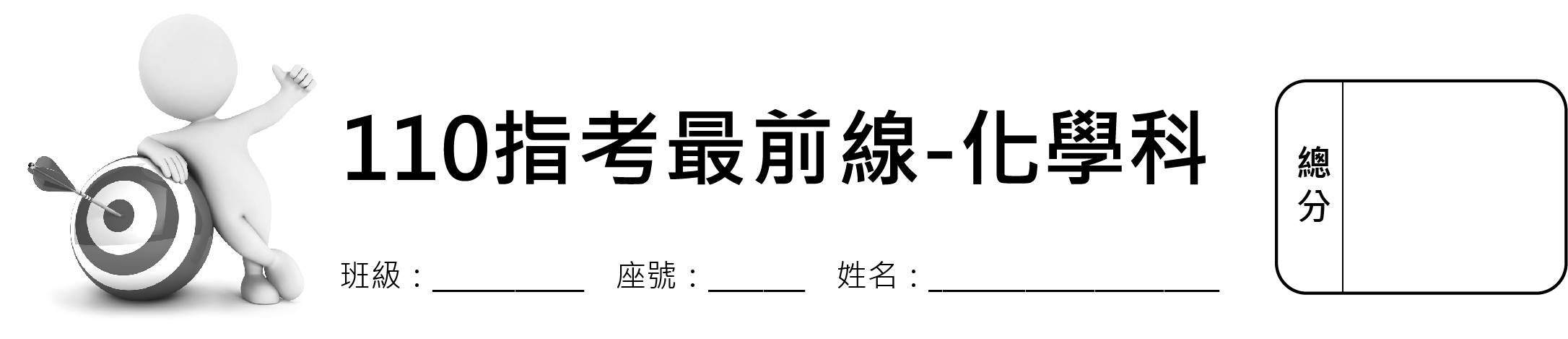 參考資料說明：下列資料，可供回答問題之參考一、元素週期表（1~36號元素）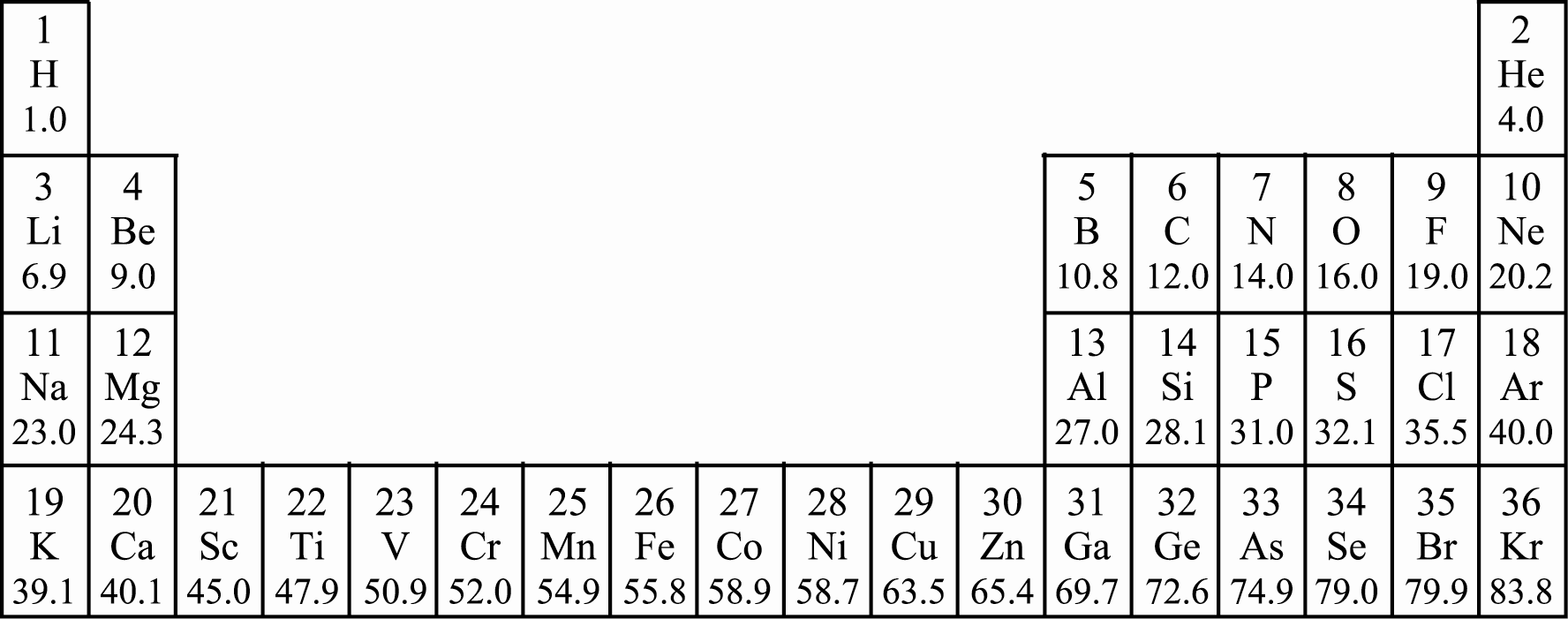 二、理想氣體常數R ＝ 0.0820 L atm K－1 mol－1 ＝ 8.31 J K－1 mol－1第壹部分：選擇題（占80分）一、單選題（48分）說明：第1題至第16題，每題有5個選項，其中只有一個是正確或最適當的選項，請劃記在答案卡之「選擇題答案區」。各題答對者，得3分；答錯、未作答或劃記多於一個選項者，該題以零分計算。(	)1.	當原子的電子由激發態躍遷至基態時，會將多餘的能量以光的形式釋出，這種現象為電子躍遷的一種。氫原子在下列哪一種主量子數n之間的電子躍遷，所產生光譜的波長最短？(A) n＝4 → n＝2　(B) n＝3 → n＝1　(C) n＝4 → n＝3　(D) n＝3 → n＝2　(E) n＝2 → n＝1(	)2.	張同學以0.100 M的NaOH水溶液滴定未知濃度的50.0 mL鹽酸溶液甲，當滴入48.0 mL的NaOH溶液時，發覺忘了加入酚酞指示劑。待加入指示劑後，發現溶液已呈現桃紅色。於是進行反滴定，先加入1.80 mL的0.100 M鹽酸溶液後，再滴入0.20 mL的NaOH溶液，即達到滴定終點，則此鹽酸溶液甲的濃度（M）為何？(A) 0.093　(B) 0.103　(C) 0.156　(D) 0.186　(E) 0.206(	)3.	甲、乙、丙、丁為四個氣態鹵化氫分子，其化學鍵的鍵能與鍵長的關係如圖所示。針對這四個分子與鹵化氫的對應關係，下表選項中，哪一個最合理？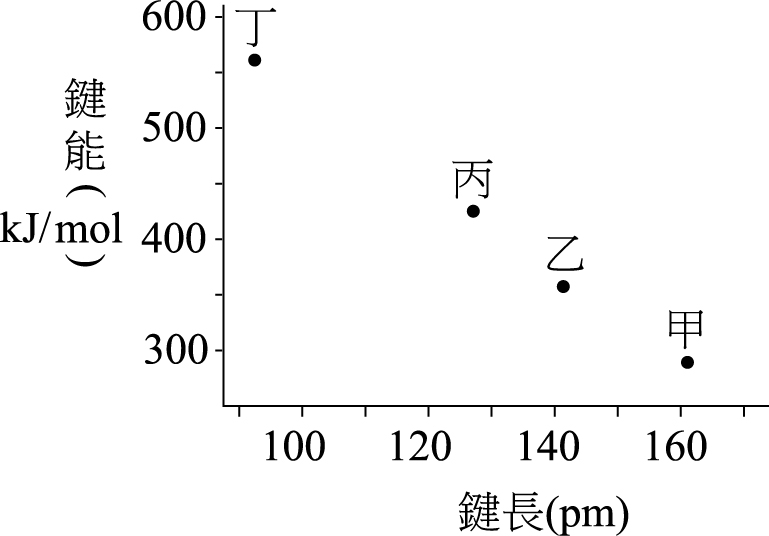 (A)　(B)　(C)　(D)　(E)(	)4.	在1952年的第一次氫彈試爆中，首次發現了原子序99的鑀（Es）元素，已知此人造元素同位素Es-253的半生期為20.5天。若是能取得0.20 mg的Es-253，立即與配位基進行合成及純化，得到的錯合物產率為70%，經過10天後，則此錯合物中含有衰變後殘餘的Es-253量約為多少（mg）？(A) 0.18　(B) 0.16　(C) 0.14　(D) 0.12　(E) 0.10(	)5.	有一容器裝有X2、Y2兩種雙原子的氣體分子，其莫耳數比為1：2，在定溫定壓下反應，反應完成後體積變為原來的1/2，若該反應只有一種產物，並且為氣體，則該氣體產物的分子式可能為何？(A) X2Y　(B) XY　(C) XY2　(D) X3Y2　(E) X2Y3(	)6.	下列有關各物質的分子間主要作用力的敘述，何者正確？(A) BF3主要作用力為偶極-偶極作用力	(B) Xe主要作用力為分散力(C) H2主要作用力為氫鍵　	(D) C2H4主要作用力為共價鍵(E) HCl主要作用力為離子鍵(	)7.	蘇同學做實驗時，有下列的操作：甲、將氫氧化鈉溶液，用燒杯對準管口，加入滴定管中；乙、將水徐徐倒入濃硫酸中並快速攪拌溶液；丙、實驗結束，將剩餘乾淨未用的藥品分別倒回原有藥瓶中；丁、將氫氧化鈉廢液先行中和再排放入水槽；戊、實驗結束，將所有使用過的藥品先予以混合，再倒入專用廢液桶中。上述有關實驗的敘述，何者正確？(A)甲　(B)乙　(C)丙　(D)丁　(E)戊8-9為題組(	)8.	新冠病毒猖獗，使用含氯的非酒精性消毒劑甚多，也常發生意外。附圖為定溫下，某濃度的溶液中Cl2、HOCl及OCl－三個物種的含量（%），隨pH值不同而變化的曲線。下列有關Cl2及HOCl的敘述，何者錯誤？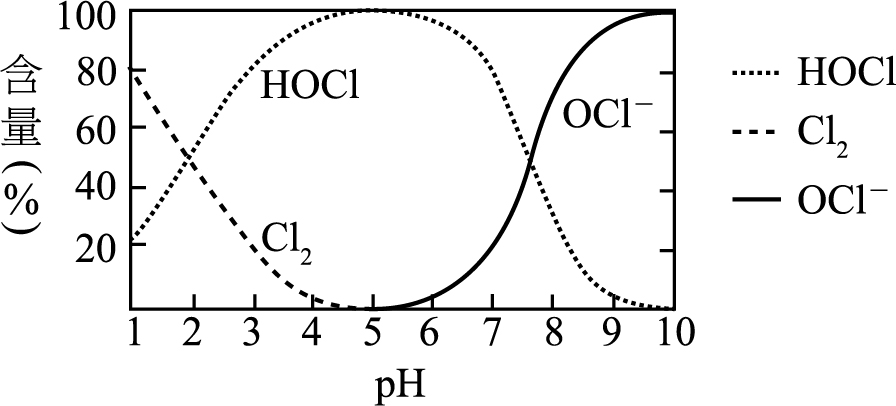 (A) Cl2能溶於pH＝5的水溶液　(B) Cl2溶於pH＝1的水溶液會生成Cl－　(C) Cl2溶於pH＝2的水溶液反應中，會生成OCl－　(D) Cl2溶於pH＝2的水溶液，消失的Cl2全部轉化成HOCl (E) Cl2溶於pH＝2的水溶液反應中，Cl2是氧化劑，也是還原劑(	)9.	已知OCl－及HOCl的標準還原電位表如下：HOCl＋H＋＋e－ → Cl2 ＋H2O　E°＝＋1.61 V OCl－＋H2O＋2e－ → Cl－＋2OH－　E°＝＋0.81 V下列有關Cl2、NaOCl及HOCl的敘述，何者正確？(A) HOCl的pKa值約為7.5(B) NaOCl可用於洗手消毒(C) HOCl及NaOCl均為鹼性化合物(D)相同濃度的溶液，HOCl比NaOCl還原力強(E) NaOCl的溶液在低於pH 5的條件下，會有Cl2產生(	)10.	王同學欲進行化學電池實驗，查出4種半電池標準還原電位，如表所示，並取得相關的純水、鹽橋、燒杯、鹽類及電極。王同學取出兩種半電池，並以鹽橋連結組合後，構成化學電池，如圖所示。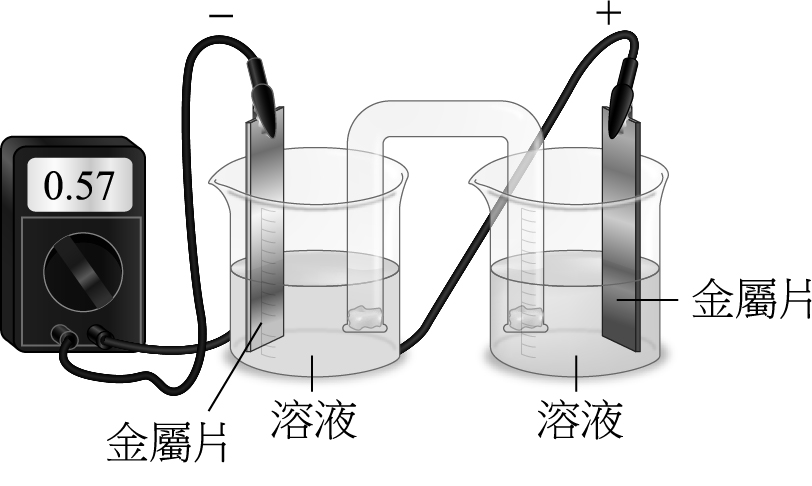 下列實驗條件及其結果的敘述，何者正確？(A)測得電壓為0.57 V的電池中，銅片為正極　(B)鎳鋅電池中，鎳片為陽極　(C)鎳鉛電池所測得電壓會大於0.36 V(D)將鹽橋移除改用銅線，仍可組成電池(E)將半電池的金屬換成石墨，仍可組成電池11-12為題組曾有少數廠商於食品中添加塑化劑DEHP，當做起雲劑使用。DEHP是一種環境荷爾蒙，已經證實對人體有害，附圖為DEHP的分子結構。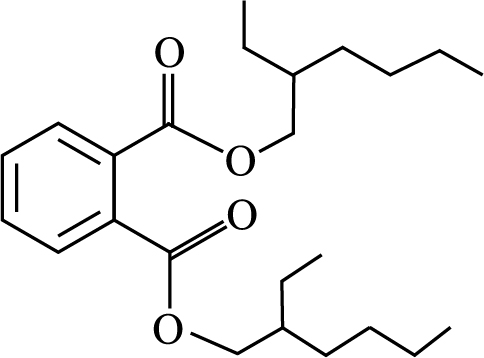 (	)11.	根據結構，DEHP應屬於下列哪一種官能基化合物？(A)酮類　(B)醛類　(C)酯類　(D)酚類　(E)醚類(	)12.	下列有關DEHP的敘述，哪一個選項正確？(A)分子內有6個碳具有sp2混成軌域 (B)具有分子間氫鍵(C)與斐林試液反應會產生紅色沉澱(D)與多侖試劑反應會產生銀鏡現象(E)水解後可得鄰苯二甲酸與2-乙基-1-己醇(	)13.	室溫下，將3.0克的氮氣與6.0克的氯氣注入一個密閉容器內。假設氮氣與氯氣均可視為理想氣體，下列有關容器內氮氣與氯氣的敘述，何者正確？(A)原子數比為1：1(B)分子數比為1：1(C)莫耳數比為1：1(D)氣體分子的平均速率比為1：1(E)氣體分子的平均動能比為1：1(	)14.	已知HCOOH與CH3COOH的Ka分別為1.8  10－4與1.8  10－5。實驗桌上有4杯水溶液，分別為（1）0.1 M的CH3COOH、（2）0.1 M的CH3COONa、（3）0.1 M的HCOOH與（4）0.1 M的HCOONa。若將等體積（1）與（2）混合得溶液甲，等體積（1）與（3）混合得溶液乙，等體積（1）與（4）混合得溶液丙，則溶液甲、乙與丙的[CH3COOH]由小至大的順序為何？(A)甲＜乙＜丙　(B)乙＜甲＜丙　(C)丙＜乙＜甲　(D)甲＜丙＜乙　(E)丙＜甲＜乙(	)15.	蛋白質及胜肽均由胺基酸組成，是食品中的必要營養，也是構成人體組織的要素及體內諸多激素、酵素、抗體等成分。有一小分子胜肽，其化學結構如圖所示，則此胜肽由幾個胺基酸縮合而成？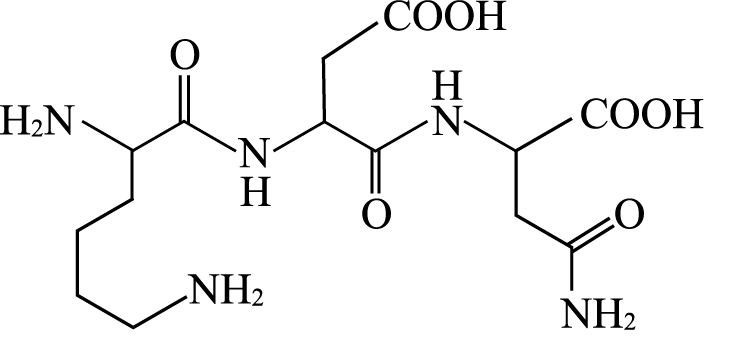 (A) 3　(B) 4　(C) 5　(D) 6　(E) 7(	)16.	有六種有機化合物，分子式如下：（甲）C6H12Cl2、（乙）C3H13ClO、（丙）C6H13N、（丁）C6H12、（戊）C6H12BrCl、（己）C6H12O。經由實驗分析，得知其中有一種化合物具有雙鍵。下列相關敘述中，何者不正確？(A)甲、戊為鹵烷　(B)乙可能為醚類　(C)可能有3種化合物為環狀結構　(D)具有雙鍵的化合物可能是醛或酮　(E)丁若可使過錳酸鉀溶液褪色，則為烯類二、多選題（占32分）說明：第17題至第24題，每題有5個選項，其中至少有一個是正確的選項，請將正確選項劃記在答案卡之「選擇題答案區」。各題之選項獨立判定，所有選項均答對者，得4分；答錯1個選項者，得2.4分；答錯2個選項者，得0.8分；答錯多於2個選項或所有選項均未作答者，該題以零分計算。(	)17.	鋁熱劑的主要成分為鋁及氧化鐵，先以火焰槍或鎂帶加熱引發後，二者進行反應，產生熔融態的鐵，可供焊接之用。下列相關化學反應的敘述，哪些正確？(A)反應為放熱反應(B)反應有氧氣參與(C)反應屬於氧化還原反應(D)此反應中，鋁比鐵較易失去電子(E)在反應中鋁為氧化劑，氧化鐵為還原劑(	)18.	古代人們發現，取自於柳樹中的柳酸，構造如圖所示，可以用來止痛及治療風濕。但是，柳酸會造成胃部不適。可利用柳酸與醋酸或乙酐的反應製得乙醯柳酸，就是阿司匹靈。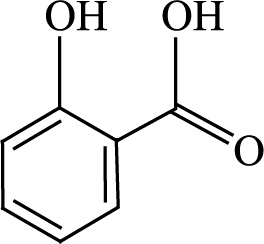 下列有關乙醯柳酸的敘述，哪些正確？(A)常溫下乙醯柳酸易溶於水中(B)柳酸和乙醯柳酸均有分子內氫鍵(C)乙醯柳酸有5個π鍵及17個σ鍵(D)柳酸的羥基和醋酸的羧基進行反應，是一種酯化反應(E)柳酸和乙酐反應，以濃硫酸作為催化劑，可製備乙醯柳酸(	)19.	有一化學反應式：a甲(aq)＋b乙(aq) → c丙(s)＋d丁(aq)，其中甲、乙、丙、丁為四種化合物代號，a、b、c、d為平衡係數。若以2 M甲溶液，分別和1 M乙溶液進行多次反應，得到附表的數據。根據表中的數據，試問下列敘述，哪些正確？(A)實驗一至三的3個實驗中，甲溶液為過量(B)實驗三至五中，實驗四中的乙溶液尚未過量(C)由實驗三至四可知，只要（）mL的乙溶液，即可恰好與20 mL甲溶液完全反應(D)若改用0.3 M甲溶液50 mL，則需0.25 M乙溶液30 mL，才能恰好完全反應(E)若取足夠的0.25 M乙溶液與50 mL的0.3 M甲溶液完全反應，則可得0.375 g的丙沉澱(	)20.	將一顆市售維他命C（分子式C6H8O6，分子量＝176）加水使其完全溶解，配製成100 mL溶液。取此溶液20 mL置入一錐形瓶中，加入適量的澱粉液作為指示劑，需用12 mL的0.10 M碘液滴定，達到滴定終點，維他命C與碘的化學反應式如下：C6H8O6(aq)＋I2(aq) → C6H6O6(aq)＋2H＋(aq)＋2I－(aq)下列敘述，哪些正確？(A)滴定終點時錐形瓶內溶液的pH值上升　(B)反應中，碘為氧化劑　(C)反應中每莫耳維他命C分子釋出2莫耳電子(D)當藍色不再消失，表示錐形瓶中溶液含有少許過量的碘　(E)此顆市售維他命C中約含有500 mg的維他命C(	)21.	細胞培養液中的溶氧量不易偵測，但利用某些特定錯合物的螢光則可以測得。於溶液中，錯合物的螢光訊號強度，會隨氧氣的濃度增加而下降。某一個釕錯合物，即有此種性質，其化學式為[RuL3]Cl2，其中，Ru與三個配位基L錯合。附圖為配位基L的結構式。下列有關此錯合物的敘述，哪些正確？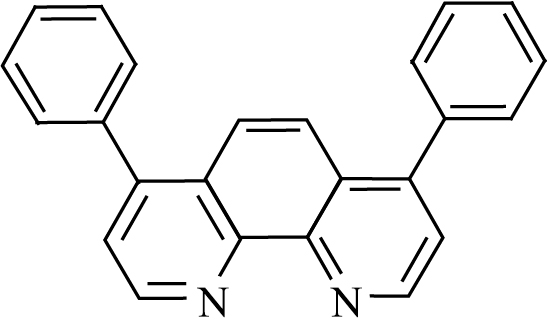 (A) Ru為＋2價離子(B)配位基L是單牙基(C) [RuL3]Cl2為6配位的錯合物(D)錯合物具有21個雙鍵(E)硝酸銀溶液和錯合物溶液作用可產生沉澱(	)22.	聚乳酸是一種環境友善、可降解的聚合物，可由單體甲或單體乙聚合而成，其結構如附圖。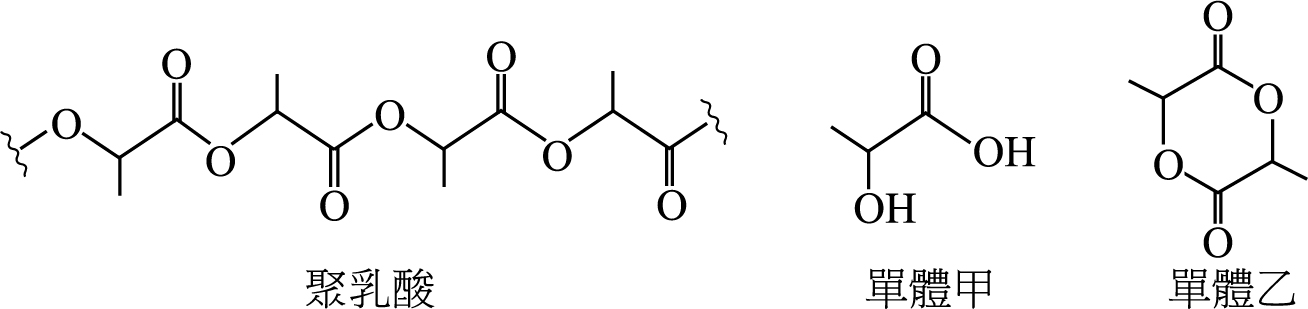 下列相關的敘述，哪些正確？(A)聚乳酸為聚醚類聚合物(B)聚乳酸不易溶於水(C)單體乙可直接經由縮合反應脫水生成聚乳酸(D)使用等莫耳數的單體甲及單體乙分別進行聚合，可生成等重量的聚乳酸(E)使用等重量的單體甲及單體乙分別進行聚合，後者可生成較重的聚乳酸(	)23.	乙醇為一種生質燃料，可由葡萄糖經生物發酵作用生成。葡萄糖可從光合作用產生，以澱粉或纖維素形式儲存。葡萄糖發酵時除產生乙醇外，也同時生成產物甲。已知相關分子的莫耳生成熱分別為二氧化碳：－393.5、乙醇：－277.7、葡萄糖：－1260、水：－285.8（kJ/mol）。下列相關的敘述，哪些選項正確？(A)產物甲為水(B)葡萄糖發酵生成乙醇為放熱反應(C)從澱粉及纖維素產生葡萄糖，均需經過水解(D)葡萄糖經過發酵，所產生的乙醇與產物甲，兩者莫耳數相同(E)葡萄糖發酵取得的乙醇，其燃燒的反應熱，比直接將原本的葡萄糖燃燒所產生的熱量多(	)24.	去年（2020）諾貝爾化學獎頒發給兩位女性科學家，分別是艾曼紐爾．夏本提爾與珍妮佛．道納。她們發現了CRISPR/Cas9基因剪刀的技術，可以精準地剪接去氧核糖核酸（DNA）。這種技術可用於各種生物科技上，例如育種、醫藥和治療上。下列有關DNA的敘述，哪些正確？(A) DNA之立體結構為雙股螺旋(B) DNA與RNA分子具有4種相同的含氮鹼基(C) DNA是以核苷酸為單體所聚合而成的巨大分子(D) DNA分子中的核糖含有六個碳原子(E) DNA分子鹼基間的氫鍵作用力，是其形成立體結構的重要因素之一第貳部分：非選擇題（占20分）說明：本部分共有三大題，答案必須寫在「答案卷」上，並於題號欄標明大題號（一、二、三）與子題號（1、2、……），作答時不必抄題，若因字跡潦草、未標示題號、標錯題號等原因，致評閱人員無法清楚辨識，該部分不予計分。計算題必須寫出計算過程，最後答案應連同單位劃線標出。作答使用筆尖較粗之黑色墨水的筆書寫，且不得使用鉛筆。每一子題配分標於題末。一、張老師與學生討論有關解題時的推理及類比思維方法後，給了學生一個有關物質的質量、原子量、分子量以及莫耳數的題目。室溫時，某混合氣體G，無色無味無毒，是由兩種氣體X與Y等莫耳數混合而成，且G中X與Y的質量比為7：8。其中，液態X可作為儲存疫苗的冷劑；某些新冠肺炎的患者，藉由高壓Y氣體以維持生命。然後張老師再給了一道新題目：在80 ℃時，混合氣體R是無色，也是由兩種氣體P與Q等莫耳數混合而成，R中P與Q的質量比也是7：8，但是兩者皆為有毒氣體，而且降低到室溫後，其中之一會變成液體。另外，氣體P是瓦斯燃燒不完全時，容易產生的氣體；氣體Q則為醇類。根據這些敘述，回答下列問題。（共4分）1.	寫出X與Y的分子式。（2分）2.	寫出P與Q的分子式。（2分）二、取12.0 mg的某一含碳、氫、氧的化合物甲，經完全燃燒後，得26.4 mg的CO2及14.4 mg的H2O。另取12.0 g的甲，在1.0 L的容器加熱，當完全氣化時，測得容器的溫度為127℃，壓力為6.56 atm。　　根據這些實驗結果，回答下列問題。（共8分）1.	寫出化合物甲的實驗式。（2分）2.	寫出化合物甲的分子量。（2分）3.	寫出化合物甲的分子式，並畫出化合物甲之所有可能的結構異構物。（4分）三、丹麥今年啟動了氨氣工業生產的綠色程序，使用固態氧離子電解槽（SOEC），過程中不需要高成本的空氣分離，附圖為其裝置示意圖。將適當比例的空氣和水蒸氣通入陰極，兩者均進行電解，氧氣生成O2－，水蒸氣產生H2和O2－。氧離子薄膜只允許氧離子（O2－）通過，並在陽極反應。已知SOEC電解水的效率可達80%，在通入莫耳數比為1：3的空氣和水蒸氣後，經電解生成甲和乙兩部分的氣體。甲含有未反應的水蒸氣，將甲通過除水裝置後，直接導入哈柏法製程，即可製造氨。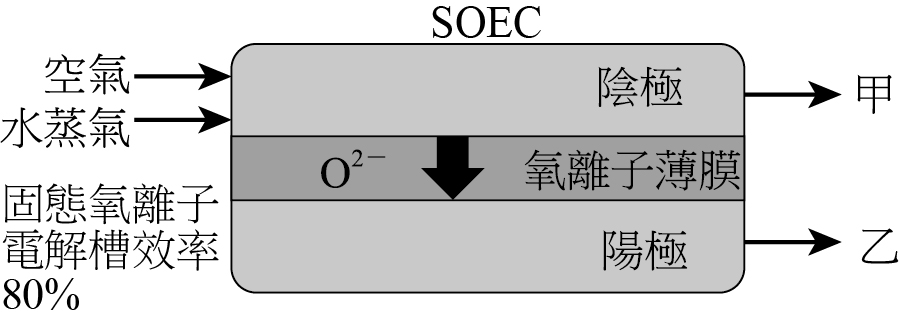 　　根據這些實驗結果，回答下列問題。（共8分）1.	寫出甲部分的氣體中，除了水蒸氣外，所含兩種主要氣體的化學式。（2分）2.	寫出兩種在實驗室中用於吸收水蒸氣的常用化合物的化學式。（2分）3.	寫出陽極的係數平衡電化學半反應式。（2分）4.	已知SOEC電解水的效率可達80%。由化學計量的觀點，說明在此效率下，需要通入莫耳數比為1：3的空氣和水蒸氣的原因。（2分）試題大剖析台中女中／蔡旺璋 答　案 第壹部分：選擇題一、單選題 1. B　 2. A　 3. A　 4. E　 5. E　 6. B　 7. D　 8. D　 9. A　 10. A 11. C　12. E　13. E　14. C　15. A　16. C　二、多選題17. ACD　18. BDE　19. ACE　20. BCD　21. ACE　22. BE　23. BCD　24. ACE第貳部分：非選擇題一、1. X為N2、Y為O2　2. P為CO、Q為甲醇CH4O二、1. C3H8O　2. 60　3.詳見解析三、1. N2、H2　2. Mg(ClO4)2、MgSO4　3. 2O2－→4e－＋O2　4.詳見解析 解　析 第壹部分：選擇題一、單選題1.	出處：選修化學Ⅱ 1-1 氫原子光譜（108課綱）
選修化學（上）1-1 氫原子光譜（99課綱）	解析：	波長與頻率成反比，波長最短，頻率最大，能量最大（放熱最多）能量大小可用 (A)　(B)　(C)　(D)　(E)2.	出處：選修化學Ⅲ 3-7 酸鹼滴定（108課綱）
基礎化學（二）1-4 酸鹼反應、選修化學（上）5-5 酸鹼滴定（99課綱）解析：氫離子莫耳數＝氫氧根莫耳數
未知鹽酸毫莫耳數1+已知鹽酸毫莫耳數1＝NaOH毫莫耳數1

(M)3.	出處：選修化學Ⅱ 2-1 化學鍵的種類（108課綱）
選修化學（上）2-1 化學鍵（99課綱）	解析：鹵化氫分子中，H－X皆為單鍵，鍵長越短，鍵能愈大，鍵長為rH+rX，又鹵素原子半徑愈小，則鍵能愈大。4.	出處：選修化學Ⅱ 3-1.5 半生期的應用（108課綱）
基礎化學（三）2-1.5 同位素定年法（99課綱）	解析：核衰變為一級反應，半生期公式。根據題意，錯合物含Es-253質量為0.20.7＝0.14 mg。10天後殘存量為 [A]　則，[A] ＝ 0.70.14 ＝ 0.098 mg0.1 mg。5.	出處：選修化學Ⅰ 1-2 反應式的平衡與化學計量、第2章 氣體（108課綱）
基礎化學（一）3-3 化學計量、基礎化學（三）第1章 氣體（99課綱）	解析：定溫、定壓下，依亞佛加厥定律可知：。設X2的莫耳數為a，則Y2的莫耳數為2a，反應前總莫耳數3a依題意反應後總莫耳數(A)　 X2＋Y2 → X2Y　(B)　 X2＋Y2 → 2XY　 初 　  　   0　    初 　  　 反     　    反      　　  0        　　      0        (C)　 X2＋Y2 → XY2　(D)　 3X2＋2Y2 → 2X3Y2　 初 　  　       　 初 　  　   0　 反     　    反     　　  0     0    　　      0        (E)　 X2＋Y2 → X2Y3　 初 　  　   0　 反     　　  ，符合題意。6.	出處：選修化學Ⅱ 2-4 分子間的作用力（108課綱）
選修化學（上）2-4 分子間的作用力（99課綱）	解析：(A) BF3，平面三角形，非極性分子，主要作用力為分散力(B)	Xe，單原子分子，非極性分子，主要作用力為分散力(C)	H2，雙原子分子，非極性分子，主要作用力為分散力(D)	C2H4，非極性分子，主要作用力為分散力(E)	HCl是分子化合物，沒有離子鍵，極性分子，主要作用力為偶極-偶極力及分散力。7.	出處：選修化學Ⅲ 3-7 酸鹼滴定（108課綱）
選修化學（上）5-5 酸鹼滴定、實驗二、酸鹼滴定（99課綱）	解析：(A)甲：溶液應經由漏斗倒入滴定管(B)乙：應將濃硫酸徐徐倒入水中(C)丙：剩餘藥品，應當作實驗廢棄物處理(E)戊：依據不同的藥品有不同的廢棄物處置方法。8.	出處：選修化學Ⅳ  1-1 電子轉移和氧化還原反應、3-1 非金屬元素的性質與製備（108課綱）
選修化學（上）3-1氧化數、選修化學（下）6-1.4　氯（99課綱）	解析：(A)圖中，pH＝5，Cl2幾近全部轉換成HClO及H＋＋Cl－(B)圖中，pH＝1，Cl2約有20%轉換成HClO及H＋＋Cl－(C)圖中，pH＝2，Cl2約有50%轉換成HClO及H＋＋Cl－，HClO為弱酸，會解離出極少量的ClO－(D)圖中，pH＝2，Cl2約有50%轉換成HClO及H＋＋Cl－，消失的Cl2會有一半生成HCl，另一半生成HClO(E)Cl2＋H2O →H＋＋Cl－＋HClO屬自身氧化還原，Cl2是氧化劑也是還原劑。9.	出處：選修化學Ⅲ  3-4 弱酸和弱鹼的解離、選修化學Ⅳ 2-2 電池電壓 （108課綱）
選修化學（上）3-3　電池電動勢、 5-2　酸鹼度（99課綱）	解析：(A) HOCl → H＋＋Cl－　　當[HOCl]＝[OCl－]時，；	圖中pH＝7.5時，[HOCl]＝[OCl－]，得知pH＝pKa＝7.5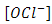 (B)	NaOCl（次氯酸鈉）具刺激性，不適合直接碰觸人體(C)	HOCl為酸性，NaOCl鹼性化合物（OCl－水解呈鹼性）(D)	還原電位愈大，氧化力愈強。從題幹標準還原電位得知，同濃度時氧化力	HOCl＞NaOCl(E)	2H＋＋Cl－＋OCl－→Cl2＋H2O　需有氯離子方能生成Cl2。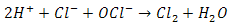 10.	出處：選修化學Ⅳ  2-2 電池電壓（108課綱）
選修化學（上）3-3電池電動勢（99課綱）	解析：E＝E陰還－E陽還，還原電位大者易得到電子，為陰極。(A)鎳銅電池電壓0.57V，鎳為負／陽極，銅為正／陰極(B)鎳鋅電池電壓0.53V，鋅為負／陽極，鎳為正／陰極(C)鎳鉛電池電壓0.10V  (D)鹽橋可維持溶液電中性，銅線不行(E)陰極電極可換成石墨，但陽極不可。11.	出處：選修化學Ⅴ 第2章 有機化合物 II（108課綱）
基礎化學（二）3-5 官能基與常見的有機化合物（99課綱）	解析：酯。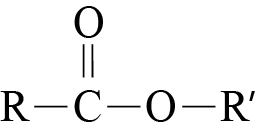 12.	出處：選修化學Ⅱ 2-3 價鍵理論、選修化學Ⅴ  2-3 醛與酮（108課綱）
選修化學（上）2-3 價鍵理論、選修化學（下） 7-5醛與酮  （99課綱）	解析：(A)有8個碳具sp2混成軌域    (B)DEHP無H接O的結構，沒有分子間氫鍵(C)(D)DEHP沒有醛基，不可與斐林或多侖反應(E) 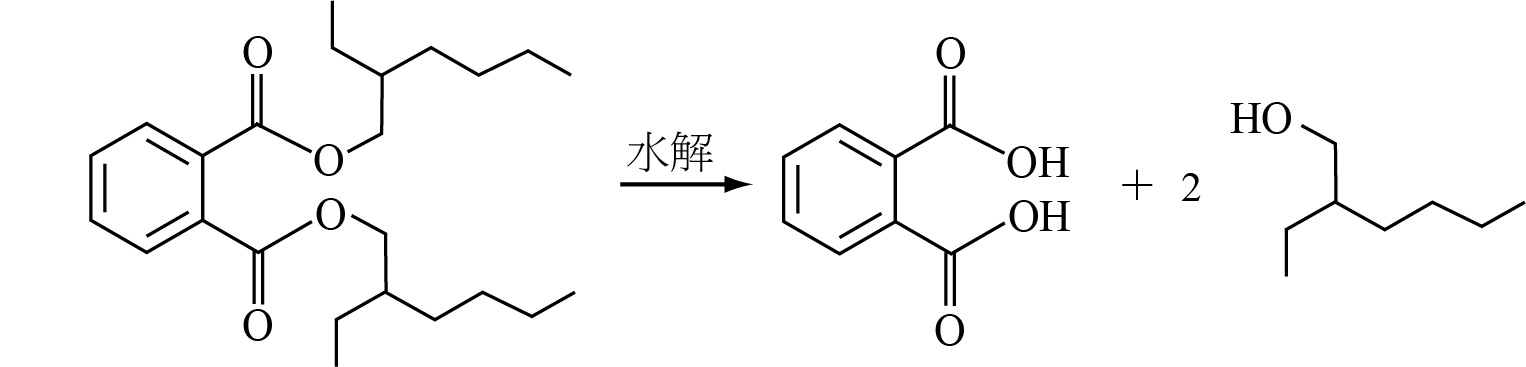 13.	出處：選修化學Ⅰ 2-3 理想氣體方程式（108課綱）
基礎化學（三）1-3 理想氣體（99課綱）	解析：(A)原子數，氮氣：氯氣1：1(B)(C)分子數比＝莫耳數比，氮氣：氯氣1：1(D)，，同溫時，	平均速率比為氮氣：氯氣1：1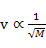 (E)，，同溫時，平均動能相同。14.	出處：選修化學Ⅲ 1-3 勒沙特列原理、3-6 緩衝溶液（108課綱）
基礎化學（三）3-3 影響平衡的因素、選修化學（上）5-4 緩衝溶液（99課綱）	解析：CH3COOHCH3COO－＋H＋	甲視為(1)加入0.1M CH3COO－同離子，平衡向左，[CH3COOH]上升；	乙視為(1)加入氫離子（同離子，且[H＋]＜0.1），平衡向左，[CH3COOH]上升，	乙的同離子效應較小，故乙中[CH3COOH]上升較少；	丙視為(1)加入鹼(HCOONa)，可使氫離子濃度下降，平衡向右，[CH3COOH]下降。	[CH3COOH]大小：甲＞乙＞丙。15.	出處：選修化學Ⅴ 3-3 生物體中的大分子I（108課綱）
選修化學（下）8-2 生物體中的大分子（99課綱）	解析：胜肽是由胺基酸藉由醯胺鍵（肽鍵）結合，故切斷肽鍵即可知道有幾個胺基酸，由圖可知，此胜肽由3個胺基酸組成。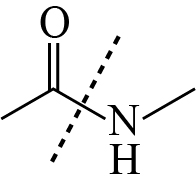 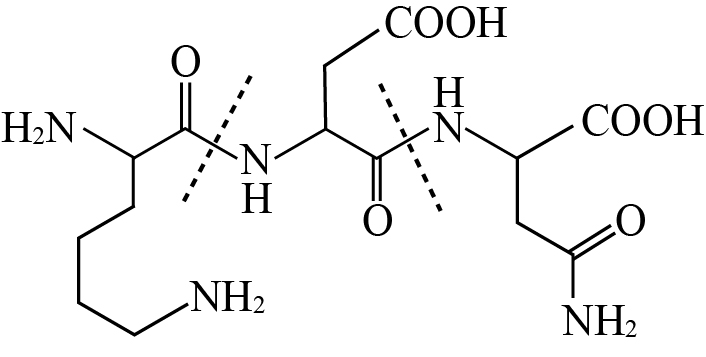 16.	出處：選修化學Ⅴ 1-1 有機化合物的組成（108課綱）
選修化學（下）7-1 有機化合物的組成與構造（99課綱）	解析：	計算各化合物的不飽和數DBN（多一個N，飽和氫數要＋1）甲：DBN＝0，結構中不含鍵及環，是鹵烷類。乙：DBN＝0，結構中不含鍵及環，可能是醚或醇。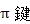 丙：DBN＝1，結構中可能含有1個鍵或是1個環。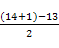 丁：DBN＝1，結構中可能含有1個鍵或是1個環，可能是烯或環烷。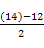 戊：DBN＝0，結構中不含鍵及環，是鹵烷類。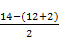 己：DBN＝1，結構中可能含1個鍵或是1個環，可能是醛、酮、烯醇、環醚等。(C)丙、丁、己3種化合物可能具環狀結構，但由題幹得知其中一種具雙鍵，故可能有2種化合物具有環狀結構(D)具雙鍵有可能為醛、酮亦有可能為烯類(E)烯類可使過錳酸鉀的紫色褪色。二、多選題17.	出處：選修化學Ⅳ  1-1 電子轉移和氧化還原反應（108課綱）
選修化學（上）3-1.2常見氧化劑、還原劑及其產物（99課綱）	解析：2Al＋Fe2O3 Al2O3＋2Fe(C)(E)鋁失去電子，是還原劑，Fe2O3被還原生成Fe，是氧化劑。18.	出處：選修化學Ⅴ 2-4 羧酸與酯（108課綱）
選修化學（下）7-6  羧酸與酯（99課綱）	解析：(A)乙醯柳酸不易溶於水(B)柳酸及乙醯柳酸皆可形成分子內氫鍵(C)多重鍵中才具鍵，雙鍵為1個鍵及1個鍵，共有21個鍵5個鍵(D)(E)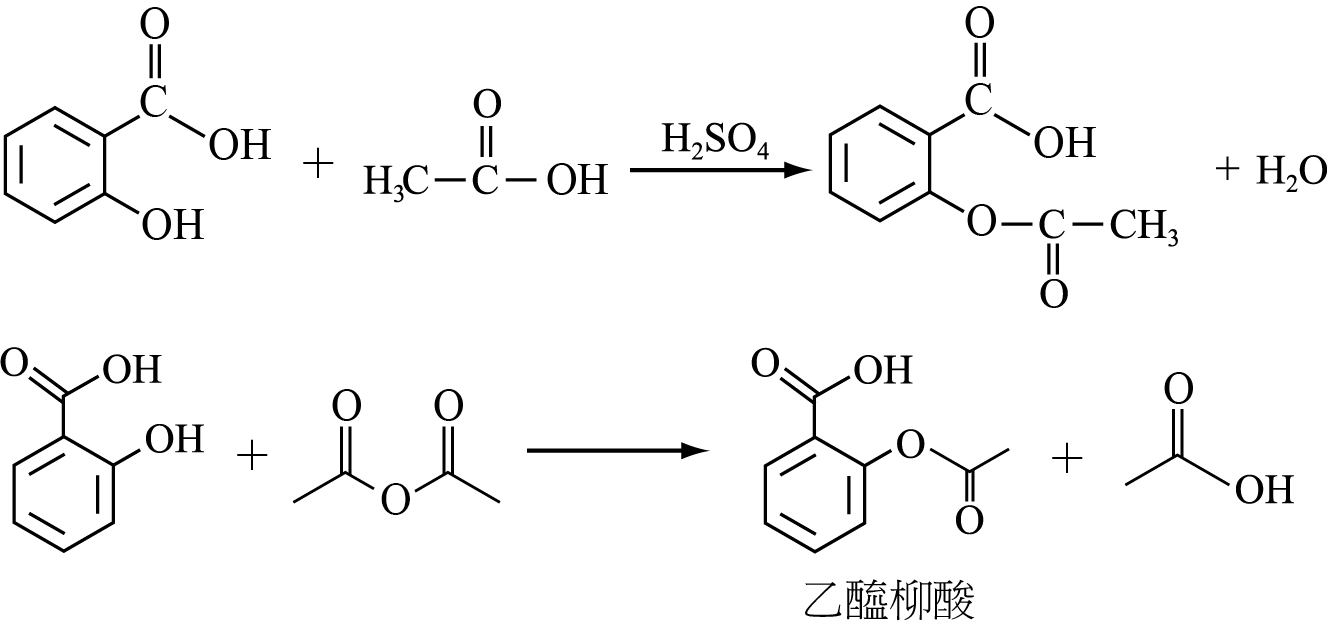 19.	出處：	選修化學Ⅰ 1-2 反應式的平衡與化學計量（108課綱）
基礎化學（一）3-3 化學計量（99課綱）	解析：(A)實驗一二三，乙為限量試劑(B)在實驗四、五中，甲為限量試劑(C)觀察實驗一、二、三，乙每多4 mL，沉澱量增加0.3 g	表示乙每多mL，沉澱量增加0.1 g	估算當乙12＋mL＝mL時，恰可使甲、乙皆耗盡，生成1 g丙沉澱。此時，甲用去2 M20 mL＝40 mmol，乙用去1 MmL＝mmol
用去莫耳數　甲：乙＝ 40：＝3：1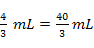 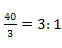 (D)甲莫耳數0.350＝15 mmol，需乙5 mmol可完全反應5＝0.25V，V＝20 mL	需0.25M乙20 mL(E)由實驗四、五，甲40 mmol與足量乙反應可生成1 g丙沉澱。	甲500.3＝15 mmol與足量乙反應，可生成x克丙沉澱，	，x＝0.375。20.	出處：	選修化學Ⅳ 1-3 氧化還原滴定（108課綱）
選修化學（上）3-2 氧化還原滴定（99課綱）	解析：(A)因反應生成氫離子，故pH下降(B)	I2→I－，氧化數由0 －1，I2得到電子，為氧化劑(C)維他命C與I2的莫耳數為1：1，I2得到2個電子，故維他命C失去2個電子(D)維他命C耗盡後，再滴入的碘液與澱粉形成藍黑色錯合物(E)碘莫耳數＝0.10.012＝0.0012 mol＝維他命C莫耳數(20 mL)	故100 mL維他命C莫耳數＝0.00125＝0.006 mol	共重0.006176＝1.056 g。21.	出處：	選修化學Ⅳ 3-3.4 金屬錯合物（108課綱）
選修化學（下）6-3.3 金屬錯合物（99課綱）	解析：(A)配位基L為中性， [RuL3]Cl2，可推得 Ru2+，即Ru為＋2價離子(B)L是雙牙基(D)1個L具13個鍵，錯合物共具有133＝39個鍵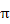 (E) [RuL3]Cl2→[RuL3]2＋＋2Cl－，氯離子可與銀離子生成白色AgCl沉澱。22.	出處：選修化學Ⅴ 3-1 聚合物（108課綱）
選修化學（下）8-1 聚合物（99課綱）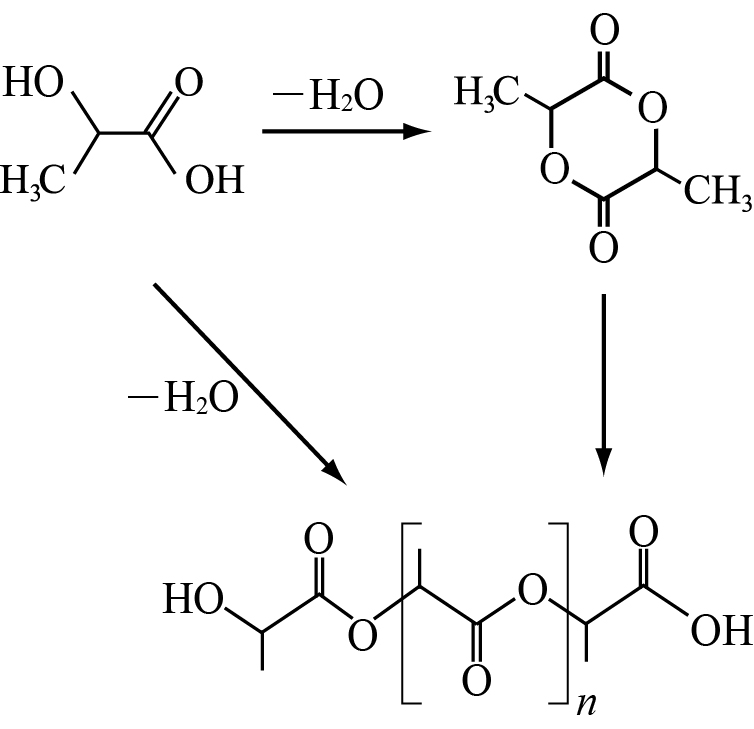 	解析：(A)聚酯　(B)聚乳酸已無羥基及羧基，故不易溶於水(C)單體乙可直接聚合成聚乳酸（不需經由縮合反應）(D)因單體乙的分子量大，莫耳數相同時，可生成較重的聚乳酸(E)因甲需經縮合反應（脫水，損失重量）方能生成聚乳酸，故生成的重量較輕。23.	出處：	選修化學Ⅰ 1-3 反應熱的種類與性質（108課綱）
基礎化學（一）3-4 化學反應中的能量變化（99課綱）	解析：(A)C6H12O6→2C2H5OH＋2CO2，甲為CO2(B)	C6H12O6→2C2H5OH＋2CO2	H＝生生－反生＝[2(－277.7)＋2(－393.5)]－(－1260)＝－82.4 kJ＜0　放熱反應(E)	如圖所示，直接燃燒葡萄糖放熱較多。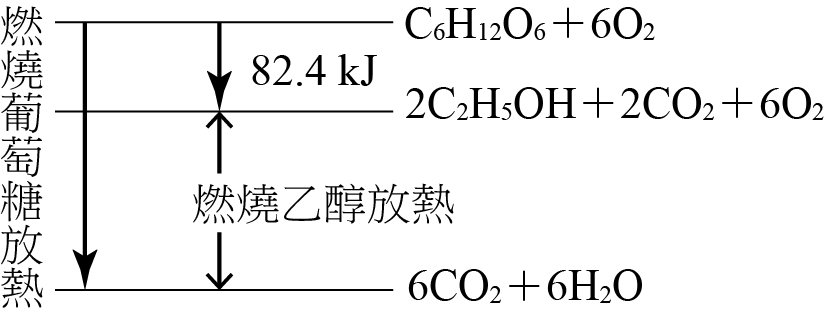 24.	出處：選修化學Ⅴ 3-3.3 核苷酸與核酸（108課綱）
選修化學（下）8-2.3 核酸（99課綱）	解析：	(B)DNA具A、T、C、G四種鹼基，RNA具A、U、C、G四種鹼基，故不完全相同(D)五碳醣含有5個碳原子(E)DNA中，A可與T形成二組氫鍵，C可與G形成三組氫鍵。第貳部分：非選擇題一、出處：選修化學Ⅳ 3-1 非金屬元素的性質與製備（108課綱）
　　　 選修化學（下）6-1 非金屬元素（99課綱）	解析：1. 液態氮為常見冷劑，因等莫耳數混合，故質量比＝分子量比，氮分子量28，7：8＝28：y，y＝32，又高壓Y氣體可維持生命，推測為O2。2. 瓦斯燃燒不完全會生成CO，故氣體P為CO，分子量28，7：8＝28：Q，Q＝32，因Q為醇類，推測其為甲醇CH3OH，故分子式為CH4O。二、出處：選修化學Ⅰ 1-2 反應式的平衡與化學計量、選修化學Ⅴ  2-2 醇、酚、醚（108課綱）
　　　 基礎化學（一）3-3 化學計量、選修化學（下）7-4  醇、酚與醚（99課綱）　　解析：1.	nC：nH：nO＝：：＝0.6：1.6：0.2
＝3：8：1實驗式C3H8O式量60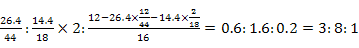 2.	PV＝nRT 	6.561＝0.082(273＋127)，M＝60 3.	分子式C3H8O，可能的異構物：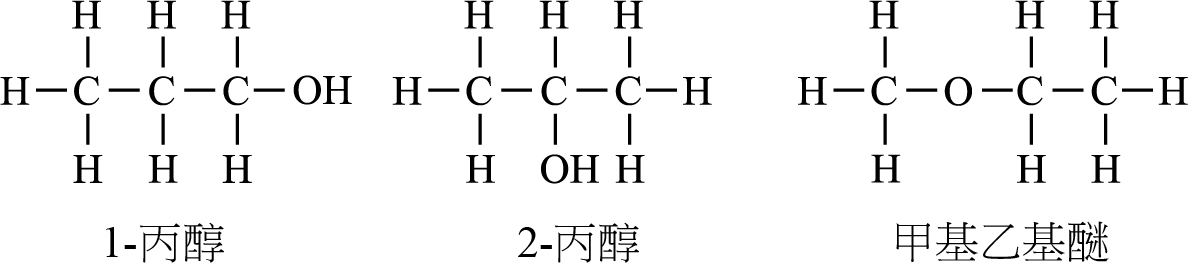 三、出處：選修化學Ⅳ 2-2 電池電壓（108課綱）
　　　選修化學（上）3-3.1 電池半反應式（99課綱）	解析：1.	空氣中含N2，水蒸氣電解產生H2，故得知甲中除了水蒸氣外，應含有N2及H2。2.	常見乾燥劑有生石灰CaO、P4O10、Mg(ClO4)2、MgSO4等。3.	2O2－ →4e－＋O24.	N2＋3H2 →2NH3，其中 N2：H2＝1：3。	空氣中含N2及O2，比例為4：1，又空氣和水蒸氣比例為1：3，	故得知N2：O2：H2O＝4：1：15，因電解效率為80%，電解15莫耳水，可生成得150.8＝12 莫耳H2，故甲除水後，氮氣與氫氣的莫耳數比（4：12）恰可達到方程式中N2：H2＝1：3的比例。還原半電池電位鹽類電極Zn2＋ E°＝－0.76 V硝酸鋅鋅片Ni2＋ E°＝－0.23 V硝酸鎳鎳片Pb2＋ E°＝－0.13 V硝酸鉛鉛片Cu2＋ E°＝0.34 V硝酸銅銅片次別2 M甲溶液用量（mL）1 M乙溶液用量（mL）丙沉澱量（g）實驗一2040.30實驗二2080.60實驗三20120.90實驗四20161.00實驗五20201.00